F-33031-D        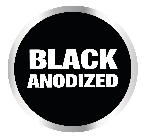 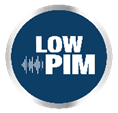 The F-33031-D is a Wide Band Omnidirectional Antenna specifically designed for trunked multicoupled and X-pass systems applications. This antenna is extremely rugged and is well suited for use in severe environmental conditions. This antenna is a Low Intermod design that incorporates a minimum of moveable joints in its construction and replaces standard castings with heavy duty welded joints. The F-33031-D has internal cabling design and is not field adjustable.Passive Intermodulation Specification is measured in the third order intermodulation products, using two 25 watts (+44 dBm) Carriers.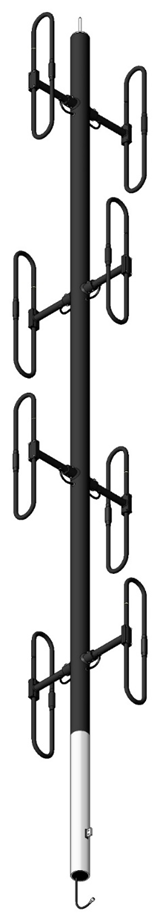 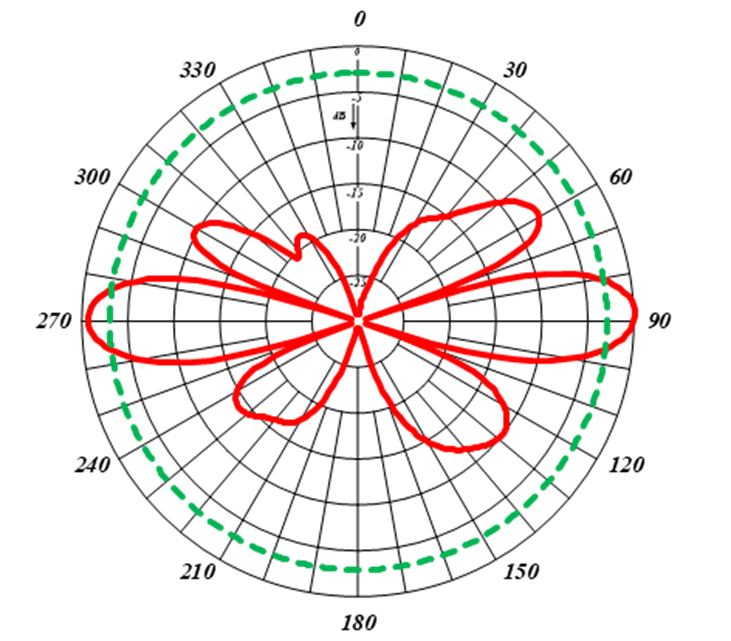 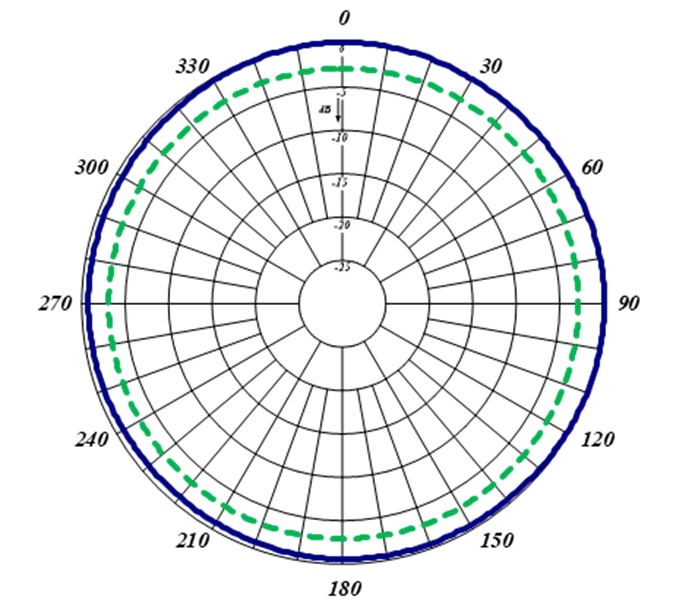 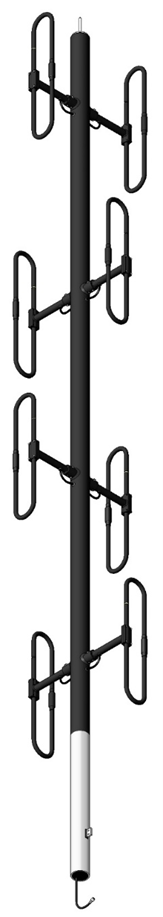 VHF EXPOSED DIPOLES                                         138-174 MHz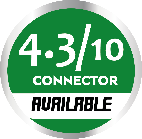 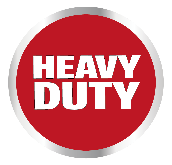 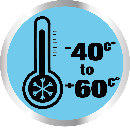 Electrical Specifications F-33031-DFrequency Range, MHz 138-174Nominal Gain, dBd6Number of Dipoles8Bandwidth 1.5:1 VSWR, MHz36PolarizationVerticalPatternOmniPower Rating, Watts500Nominal Impedance, Ohms50Lightning ProtectionDC GroundPassive Intermodulation-107 dBm (-150 dBc)Standard Termination7/16 DIN male connector attached to end of 118 in (3000 mm) RG-214 CableMechanical Specifications F-33031-DLength, in (mm)246 (6248)Width (1/2 Wave Spacing), in (mm)30 (762)Weight, lbs. (kg)140 (63.5)Weight with 1,57" (40mm) ice, lbs (kg) 604 (274)Lateral Thrust  lb (N)665 (2955)Bending moment at top clamp lb-ft (N-m)4891 (6637)Wind Zone600 PaMaterialAluminum 6061-T6Projected Area, ft² (m²)11,1 (1,03)Mounting Information Mast O.D. (mm)Mast 3,5" (88.9 mm) O.D.VHF EXPOSED DIPOLE 138-174 MHz